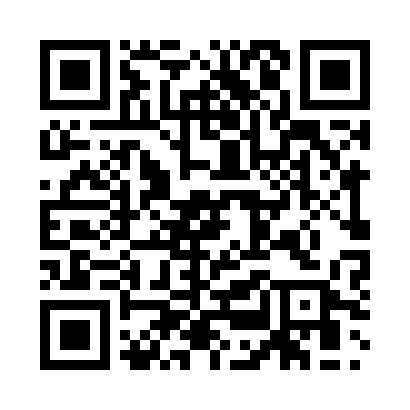 Prayer times for Ulsbyholz, GermanyWed 1 May 2024 - Fri 31 May 2024High Latitude Method: Angle Based RulePrayer Calculation Method: Muslim World LeagueAsar Calculation Method: ShafiPrayer times provided by https://www.salahtimes.comDateDayFajrSunriseDhuhrAsrMaghribIsha1Wed3:045:421:195:258:5611:252Thu3:035:401:195:268:5811:263Fri3:035:381:195:269:0011:274Sat3:025:361:185:279:0211:285Sun3:015:341:185:289:0411:286Mon3:005:321:185:299:0611:297Tue2:595:301:185:299:0811:308Wed2:585:281:185:309:0911:319Thu2:585:261:185:319:1111:3110Fri2:575:241:185:329:1311:3211Sat2:565:221:185:329:1511:3312Sun2:555:201:185:339:1711:3413Mon2:555:191:185:349:1811:3414Tue2:545:171:185:359:2011:3515Wed2:535:151:185:359:2211:3616Thu2:525:131:185:369:2411:3717Fri2:525:121:185:379:2511:3818Sat2:515:101:185:379:2711:3819Sun2:515:091:185:389:2911:3920Mon2:505:071:185:399:3011:4021Tue2:495:061:185:399:3211:4022Wed2:495:041:185:409:3411:4123Thu2:485:031:195:409:3511:4224Fri2:485:011:195:419:3711:4325Sat2:475:001:195:429:3811:4326Sun2:474:591:195:429:4011:4427Mon2:474:581:195:439:4111:4528Tue2:464:561:195:439:4211:4529Wed2:464:551:195:449:4411:4630Thu2:454:541:195:459:4511:4731Fri2:454:531:195:459:4611:47